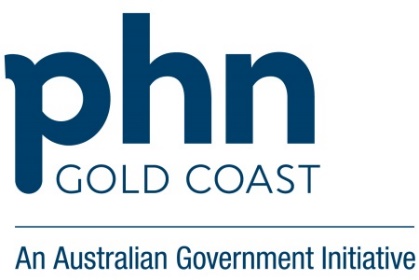 Continuous Quality Improvement (CQI) 715 Health Assessments (Cat 4)CQI stepsCQI stepsAsk-Do-DescribeAsk-Do-DescribeData report 1 - baselineFirst CQI meeting Why do we want to change?Why do we want to change?Data report 1 - baselineFirst CQI meeting GapLow completion rate of Health Assessments for our Indigenous PopulationData report 1 - baselineFirst CQI meeting BenefitsImproved Health outcomes, Meet PIP QI requirements, reduce risk, increase efficiency, promote healthy lifestyle, early identification of health care needs to facilitate proactive care Data report 1 - baselineFirst CQI meeting EvidenceHealth assessments provide opportunities to identify health care needs and support proactive care provision: RACGP and NACCHO: National Guide for a preventive health assessment for Aboriginal and Torres Strait Islander people: Evidence base   Data report 1 - baselineFirst CQI meeting What do we want to change?What do we want to change?Data report 1 - baselineFirst CQI meeting TopicCompletion of Health Assessments (item number 715/228) for Aboriginal and Torres Strait Islander people Data report 1 - baselineFirst CQI meeting Scope Patients that identify as Aboriginal and Torres Strait Islander eligible for health assessment Data report 1 - baselineFirst CQI meeting How much do we want to change?How much do we want to change?Data report 1 - baselineFirst CQI meeting Baseline (%)Current % of patients with Health assessments completed in last 9 months (e.g. 35%)Data report 1 - baselineFirst CQI meeting Sample (number)Number of eligible patientsData report 1 - baselineFirst CQI meeting Target (%)? eligible patientsIf a larger number of eligible patients, consider targeting specific age groups(e.g. 30 -40 years, children 0-4)Data report 1 - baselineFirst CQI meeting PreparednessPractice team have been involved in identifying this CQI activity as a priority for the practice and are confident of their ability to implement the activity. Current appointment scheduling will accommodate increase in appointments for this activity Data report 1 - baselineFirst CQI meeting Who are involved in the change?Who are involved in the change?Data report 1 - baselineFirst CQI meeting LeadsContributors E.G. Practice ManagerOther team members e.g. RN, EEN or ReceptionistsData report 1 - baselineFirst CQI meeting ExternalConsider support required here from external companies  Data report 1 - baselineFirst CQI meeting When are we making the change?When are we making the change?Data report 1 - baselineFirst CQI meeting DeadlinesStart date dd/mm/yyyy   End Date dd/mm/yyyy Consider your sample size and how long it will take to invite/complete HAsData report 1 - baselineFirst CQI meeting How are we going to change?How are we going to change?Data report 1 - baselineFirst CQI meeting Potential solutionsTo implement a process for new patients to add in reminders to ensure health assessments are completed (new patient questionnaire)Printing Cat 4 report which indicates who has missing Health assessment item numbers for Aboriginal and Torres Start Islander patients Data report 1 - baselineFirst CQI meeting SelectUse Cat 4 report to support identification of target group of Aboriginal and Torres Strait Islander people eligible for health assessment  ImplementationImplementationImplement PM/Receptionist to Print lists from Cat 4 for patients with health assessment Item number 715 not billed in last 9 monthsRecipe using Cat 4Identify if Nurse has capacity to complete on the day, if not flag to be offered at time of visitIf children, consider linking with Immunisation visits  If Nurse does have time, courtesy call to patient to advise review with the nurseConsider culturally appropriate process to invite for health assessment Consider implementing this Model of care ImplementationImplementationRecord, shareData Report 2ComparisonFinal CQI meeting  How much did we change?How much did we change?Data Report 2ComparisonFinal CQI meeting  Performance Data Report 2ComparisonFinal CQI meeting  WorthwhileData Report 2ComparisonFinal CQI meeting  LearnFinal CQI meeting  What next?What next?Final CQI meeting  SustainFinal CQI meeting  Monitor